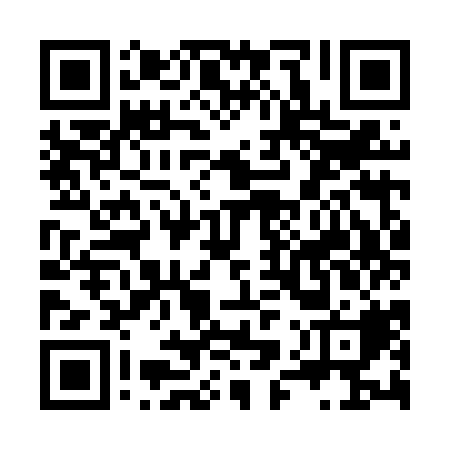 Ramadan times for Bolyartsi, BulgariaMon 11 Mar 2024 - Wed 10 Apr 2024High Latitude Method: Angle Based RulePrayer Calculation Method: Muslim World LeagueAsar Calculation Method: HanafiPrayer times provided by https://www.salahtimes.comDateDayFajrSuhurSunriseDhuhrAsrIftarMaghribIsha11Mon4:534:536:2712:194:236:116:117:4012Tue4:514:516:2612:184:246:126:127:4113Wed4:494:496:2412:184:256:136:137:4214Thu4:474:476:2212:184:266:146:147:4415Fri4:464:466:2012:184:276:166:167:4516Sat4:444:446:1912:174:286:176:177:4617Sun4:424:426:1712:174:296:186:187:4718Mon4:404:406:1512:174:306:196:197:4919Tue4:384:386:1312:164:316:206:207:5020Wed4:364:366:1212:164:326:216:217:5121Thu4:344:346:1012:164:336:236:237:5322Fri4:324:326:0812:164:346:246:247:5423Sat4:304:306:0612:154:346:256:257:5524Sun4:284:286:0412:154:356:266:267:5725Mon4:264:266:0312:154:366:276:277:5826Tue4:244:246:0112:144:376:286:287:5927Wed4:224:225:5912:144:386:306:308:0128Thu4:204:205:5712:144:396:316:318:0229Fri4:184:185:5612:134:406:326:328:0430Sat4:164:165:5412:134:406:336:338:0531Sun5:145:146:521:135:417:347:349:061Mon5:125:126:501:135:427:357:359:082Tue5:105:106:491:125:437:377:379:093Wed5:085:086:471:125:447:387:389:114Thu5:065:066:451:125:447:397:399:125Fri5:045:046:431:115:457:407:409:136Sat5:025:026:421:115:467:417:419:157Sun5:005:006:401:115:477:427:429:168Mon4:584:586:381:115:487:447:449:189Tue4:564:566:361:105:487:457:459:1910Wed4:544:546:351:105:497:467:469:21